Dear Parents, Fall conferences will be approaching soon. This year Early Release Conferences are scheduled for September 24th and 25th.  Duncan Creek is pleased to again offer parents the opportunity to schedule teacher conferences online. This will allow parents to select times that are convenient, as well as coordinate multiple children’s conference times. Please refer to the following directions to schedule your time to meet and discuss your child’s progress. Go to myduncancreek.com/home.html and “click” on the Fall Conference link (available September 9th) under the “News Flash” section. Select your child’s teacher.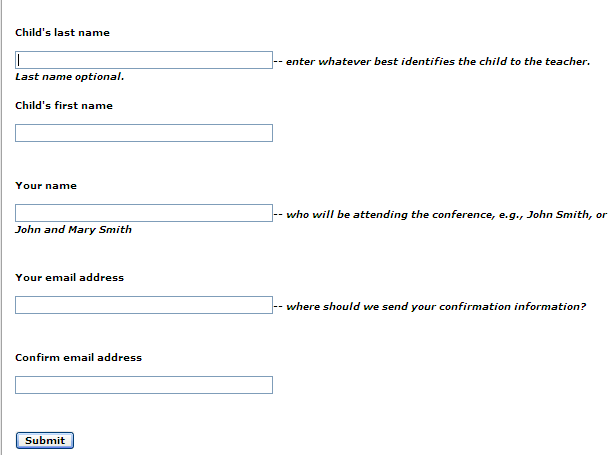 Fill out the form and select submit. 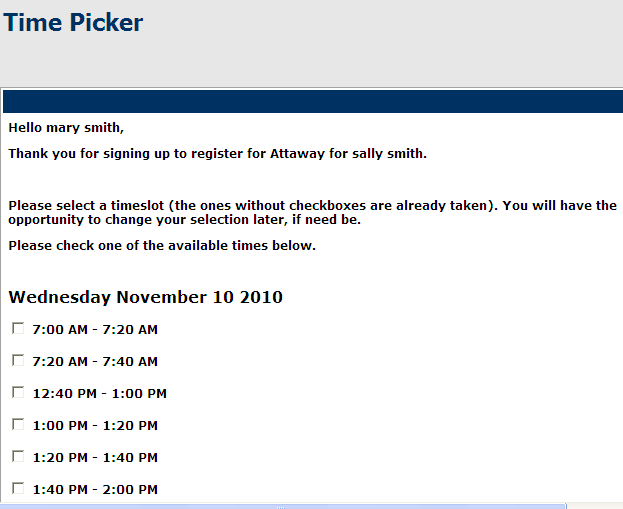 IF you do NOT have internet access or an email address, please return the form below by September 9th. Your child’s teacher will contact you regarding a conference time.Student Name ______________________   Teacher ____________________________Preferred Time of Day: Morning	Early Afternoon	Late AfternoonPreferred Day of Week:  Wed     Thurs